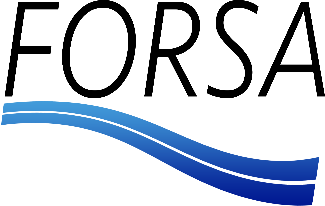 Årsmöte med FORSA Riks, onsdagen den 20 mars 2024 kl. 10.00 – 12.00 i Östersund, Kunskapens väg 8: mötesrum P2517, kallas allmänt för Bävern. Lokalen ligger i det som kallas P-huset, på plan 2, det vill säga samma hus och våningsplan som socialt arbete. Se följande länk till Campuskarta Östersund: https://www.miun.se/kontakt/hittahit/Campuskarta-Ostersund/För de som inte kan vara med på plats, Zoom-länk: https://lu-se.zoom.us/j/61918306679Dagordning1. Mötets öppnande2. Mötets behöriga utlysande3. Godkännande av dagordning4. Val av mötesfunktionärera) Mötesordförandeb) Mötessekreterarec) Två justerare tillika rösträknare5. Alexandru Panican redogör för verksamhetsberättelsen. Se längre ner ”Verksamhetsberättelse”. 6. Alexandru Panican redogör för revisorernas berättelse. Se separat dokument ”Revisionsberättelse Forsa”.    7. Förslag val av styrelse samt andra funktioner. Förslaget presenteras av valberedningen: Torbjörn Forkby och Sabine Gruber.Ordförande: Alexandru Panican Kassör: Lena Lernå  Sekreterarskap: Katarina Hollertz  Ordinarie ledamöterSyd: Annica Tempte  Småland: Jesper Johansson  Mitt: vakantVäst: Jayeon Lee  Norr: Eva Wikström   Stockholm: Ann-Sofie Bergman  Östergötland: Magnus WibergSuppleanter:Småland: Angelikca Florin Väst: Sofia Nord Levin 	Östergötland: Sofia Norlander  Syd:  Heléne Hardenstedt  Norr: Jan Lindberg  Mitt: VakantStockholm: Magdalena Elmersjö  RevisorerRevisorer 1: Ummis Jonsson  Revisor 2:     Johan Lindgren   Revisorssuppleanter: Verner Denvall  Valberedning:
Torbjörn Forkby  Sabine Grubrer  Cecilia Grefve LangInformation8. Mottagarna av FORSA-priset har kontaktats och båda (Marta Szebehely och idrottsföreningen Östers IF – särskilt samarbetet Öster i Samhället) kan vara med för prisutdelning i Göteborg den 18 juni. Föredragande: Alexandru Panican. 9. Gällande ny redaktion för SvT: fram tills dags dato har en ansöka från Institutionen för socialt arbete vid Stockholms universitet lämnats in. Vi har följande tidsplan: ansökningar ska lämnas in senast den 19 februari 2024, utlåtandet från sakkunnig lämnas in till styrelsen den 12 mars, styrelsen kommer att ta ett beslut vid årsmötet den 20 mars. Redaktionsbytet ska göras i slutet på 2024, den nya redaktionen ska påbörja arbetet från 2025. Föredragande: Alexandru Panican.10. 18 utav 19 lärosäten fortsätter stödja tidskriften med publiceringsstöd för 2024. Föredragande: Alexandru Panican.11. Information om den stundande FORSA/NASSW-konferensen som kommer gå av stapeln 17-19 juni, 2024 i Göteborg. Föredragande: Katarina Hollertz.12. FORSA-arrangemang kopplat till regeringens tillsatta utredning om översyn av socionomexamen för att motverka ungdomskriminalitet som ska redovisas senast den 31 mars 2024. Titel på arrangemanget: Ungdomskriminalitet – kunskapsbrist eller resursbrist? Möjligheter i det förebyggande arbetet – alternativ för framtidens sociala arbete. Föredragande: Katarina Hollertz och Eva Wikström.Ärenden 13. Gällande ny redaktion för tidskriften från 2025, det har inkommit ansökningar från tre lärosäten: SU, Lnu och GU. Professor Kerstin Svensson (LU) är sakkunnig. Sakkunnigutlåtandet kommer att lämnas över till FORSA:s styrelse den 12 mars, styrelsen kommer att ta ett beslut vid årsmötet den 20 mars 2024.14. Förslag på tider för kommande möten och plats för FORSA Riks-styrelsen: den 18 juni kl 09.00-11.00 hos FORSA Väst (i samband med den internationella konferensen), den 27 september kl 12.00-15.00 hos FORSA Småland, den 8 december hos FORSA Stockholm kl 11.00-15.00 (som inkluderar julbord mellan 11-13) och årsmöte 21 mars 2025 kl 15.00-17.00 och middag (återkommer gällande ort).15. Övriga frågor16. Mötet avslutandeVerksamhetsberättelseFörbundet för Forskning i Socialt Arbete (FORSA)Verksamhetsberättelse för verksamhetsåret 2023StyrelseVid 2023 års årsmöte (23 mars kl 13.1-15.00 vid Södertörns högskola) valdes följande personer att ingå i styrelsen för FORSA Riks:Ordförande: Alexandru Panican Kassör: Lena Lernå Sekreterare: Katarina Hollertz Ordinarie ledamöter Syd: Annica Tempte Småland: Jesper Johansson Mitt: vakantVäst: Jayeon Lee Norr: Eva Wikström  Stockholm: Ann-Sofie Bergman Östergötland: Magnus Wiberg: Suppleanter Småland: Mikael Skillmark Väst: vakant Östergötland: Sofia Norlander: Syd:  Heléne Hardenstedt Norr: Jan Lindberg Mitt: Vakant Stockholm: Magdalena Elmersjö RevisorerRevisorer 1: Ummis Jonsson Revisor 2:	Johan Lindgren   Revisorssuppleanter: Verner Denvall               Björn Andersson Valberedning 
Torbjörn Forkby Sabine Grubrer FORSA Riks har haft sammanträde vid tre tillfällen: 9 juni, 29 september och 13 december. Styrelsen har dessutom kontinuerlig kontakt via e-post. Styrelsearbetet har följts upp som planerat. Medlemsutveckling och Socialvetenskaplig tidskriftArbetet med att värva nya betalande medlemmar har fortsatt under 2023 med viss framgång. Hösten 2020 har FORSA haft 94 betalande medlemmar endast. Som mest har FORSA haft 188 medlemmar år 2022 (177 medlemmar år 2021) vilket är positivt dock lång ifrån målet på 1 000 betalande medlemmar. 2023 har antalet betalande medlemmar uppgått till 184 medlemmar.En aktiv lokalförening som genomför aktiviteter har potential att locka nya medlemmar. Som betalande medlem får man förbundets tidskrift, Socialvetenskaplig tidskrift (SVT). Från 2022 publiceras artiklarna direkt utan embargo (krav från FORTE för att finansiera redaktionens arbete med tidskriften, se förklaring längre ner). Detta kan utgöra huvudanledningen till att FORSA har så pass få betalande medlemmar eftersom man inte behöver vara medlem för att ta del av tidskriftens artiklar; det blir svårt att motivera avgiften till FORSA om man får tillgång till artiklarna i alla fall. FORSA har ej ett medlemsregister som genererar en påminnelse om att förnya medlemskapet heller (kostnaden för ett sådant system skulle vara oskäligt högt). Representanter för de lokala föreningarna mejlar befintliga medlemmar en påminnelse om att förnya medlemskapet. Utvecklingen gällande medlemsavgifter har det senaste året varit positiv:FORSA äger tidskriften och står därmed för tryckkostnader och samtliga administrativa kostnader. SVT:s redaktionsarbete betalas med medel från FORTE. Under hösten 2021 tog FORTE beslutet att fortsätta stödja tidskriften. Det innebär att FORTE har tilldelat SVT                1 200 000 kronor i tidskriftsbidrag (Diarienr. 2021-01909) för de kommande tre åren (2022-2024). Den största delen av tidskriftsbidraget täcker redaktionens kostnader (framförallt arbetstid) med tidskriften. Från årsskiftet 2021/2022 ska artiklarna bli öppet tillgängliga direkt då de har publicerats. I budgetpropositionen 2019 angav regeringen att vetenskapliga publikationer som tagits fram med offentliga medel ska bli öppet tillgängliga direkt då de har publicerats. För medel beviljade av Forte gäller att all forskning ska publiceras fritt tillgängligt för alla (open access) omedelbart vid publicering, ett krav som gäller SVT också.FORSA har haft alldeles för få betalande medlemmar under en lång period vilket har resulterat i ett krisartat ekonomiskt läge år 2019. Styrelsen för FORSA Riks har diskuterat förslaget att ge ut tidskriften elektroniskt endast. Men förslaget är problematiskt. En elektronisk utgivning kostar också och FORSA saknar finansiering. Tidskriften som ingår i medlemskapet utgör huvudargumentet för att rekrytera betalande medlemmar. Det allt mer prekära ekonomiska läget har lett till att styrelsen för FORSA Riks har arbetat fram ett nytt finansieringssystem för SVT som har börjat tillämpas år 2020. Det nya finansieringssystemet, i sig delvis inspirerad från andra ämnen med egna tidskrifter, innebär att varje lärosäte med socionomutbildning (19 lärosäten) betalar 10 000/år till FORSA Riks som publiceringsstöd för SVT. För lärosäten finns det tre anledningar till att stödja tidskriften: (i) SVT utgör en viktig meriteringskanal, det finns knappast någon seniora forskare i socialt arbete som inte har publicerat sig i SVT, lärosätena har doktorander som är beroende av möjligheten att publicera sig i peer-reviewed tidskrifter (i och med att allt flera disputerar på sammanläggningsavhandlingar ökar behovet av att kunna publicera sig i tidskrifter). (ii) artiklarna publicerade i tidskriften används på grundutbildningen (på olika kurser) runt om i landet. SVT är den viktigaste tidskriften, i Sverige, på svenska, gällande forskning i socialt arbete. (iii) SVT utgör en viktig kanal för att kommunicera forskningsresultat till fältet; praktikerna föredrar texter på svenska. Ordföranden för FORSA Riks har presenterat det nya finansieringssystemet för Förbundet Sveriges Socionomutbildningar (FSSOC) den 12 mars 2020 vid möte i Uppsala samt på professorsmötet den 22 oktober 2020. Finansieringssystemet har fått stöd från båda hållen. Det ska betonas att stödet från FSSOC och från professorsmötet inte utgör en juridisk utfästelse som förpliktigar institutionerna till något gällande tidskriften. Det erhållna stödet från dessa mycket viktiga arenor för socialt arbete ger en nationell förankring och legitimitet för förslaget. FORSA:s representant (ordföranden för FORSA Riks) ska kontakta varje enskilt lärosäte för att ansöka om bidraget till tidskriften och det är institutionens beslut som gäller, det är en återkommande process varje år. Styrelsen för FORSA fortsätter arbeta på både nationell och lokal nivå för att värva nya betalande medlemmar. Om det visar sig att detta arbete blir så pass framgångsrikt att kostnaderna för tidskriften täcks av avgifter från betalande medlemmar då kommer FORSA inte vända sig till institutioner för publiceringsbidrag längre.Under 2021 och 2022 har samtliga (19) lärosäten ställt sig positiva till förslaget. Under 2023 är det följande 18 lärosäten som stödjer tidskriften:  Institutionen för socialt arbete, Malmö universitetSocialhögskolan, Lunds universitetInstitutionen för socialt arbete, Stockholms universitetInstitutionen för socialt arbete, Göteborgs universitetInstitutionen för socialt arbete, LinnéuniversitetetInstitutionen för socialt arbete, Umeå universitetInstitutionen för socialvetenskap, Ersta Sköndal Bräcke/Marie Cederschiöld HögskolaInstitutionen för psykologi och socialt arbete, MittuniversitetetInstitutionen för samhällsvetenskaper, socialt arbete, Södertörn högskolaAkademin för hälsa, våld och välfärd, Avdelningen för socialt arbete, Mälardalens högskolaAvdelningen för socialt arbete, Jönköping university Avdelningen för socialt arbete, Linköpings universitetAkademin för hälsa och välfärd, avdelningen för samhälle och välfärd, socialt arbete, Högskolan i Halmstad Institutionen för juridik, psykologi och socialt arbete, Örebro universitetInstitutionen för individ och samhälle, Avdelningen för socialt arbete och socialpedagogik, Högskolan VästSociologiska institutionen, Centrum för socialt arbete, Uppsala universitetInstitutionen för sociala och psykologiska studier, Karlstads universitetAkademin för Hälsa och Arbetsliv, Avdelningen för Socialt Arbete, Högskolan i Gävle FORSA tillsätter redaktionen för tidskriften för femårsperioder trots beviljat tidskriftsstöd från FORTE för treårsperioder med hänvisning till professorgruppens önskemål om detta. Ifall det kommer att bli problem med finansieringen i framtiden kopplat till finansiering på treårsperioder för tillsatta redaktioner för femårsperioder då förutsätts det att professorsgruppen involveras för att hitta en lösning. Detta har tagits upp i anteckningarna från professorsgruppen från 12-13 oktober 2023, enligt kontakt med professor Kerstin Svensson den 13 oktober 2023.  Styrelsen för Forsa riks har beslutet den 13 december 2023 att redaktionen för tidskriften ska utses för en femårsperiod. Som nämndes ovan, professorgruppen involveras om den ekonomisks situationen kräver detta efter tre år (den tid Forte beviljar anslag för redaktionens arbete).Redaktionen för tidskriften kommer att bytas 2025. Se i Bilaga 1 utlysningstexten inför redaktionsbyte för SVT. Det finns följande tidsplan: ansökningar ska lämnas in senast den 19 februari 2024, utlåtandet från sakkunnig lämnas in till styrelsen den 12 mars, styrelsen kommer att ta ett beslut vid årsmötet den 20 mars. Redaktionsbytet ska göras i slutet på 2024, den nya redaktionen ska påbörja arbetet från 2025. Sakkunnig gällande ansökningar för redaktionsbyte för SVT är professor Kerstin Svensson.EkonomiFORSA har tillämpat samma medlemsavgift under 2023:345 kr/år 175 kr/år för studerande även på avancerad nivå, doktorander och pensionärerprenumeration på tidskriften 210 kr/år grupprabatt för prenumeration på SVT 160 kr/år (avsedd framförallt för kommunala verksamheter). De lokala föreningarna behåller 100 kronor per betalande medlem och år från 2023 med hänvisning till den goda och stabila ekonomin som förbundet har sedan 2020. Mellanskillnaden skickas till FORSA Riks. De medlemmar som betalar från 1 oktober får medlemskap för hela resterande året plus följande kalenderår. Kassören på lokal nivå ansvarar för att avgiften till Riks inte betalas två gånger. Den lokala föreningen ansvarar för att meddela Forsa Riks antal medlemmar som betalar ordinarie respektive reducerade medlemsavgifter.   För fjärde året i rad visar förbundet ett positivt resultat och en kraftig återhämtning i förhållande till resultatet för 2018 och 2019. Intäkterna har ökat påtagligt samtidigt som utgifterna är under kontroll. Huvudförklaringen gällande minskade utgifter handlar om kostnaden för medlemsadministration och för Webb. Huvudförklaringen gällande inkomster kopplas till det nya finansieringssystemet för SVT med medel från lärosäten med socionomutbildning.  Utvecklingen av intäkter och utgifter under de senaste fem åren (2019, 2020, 2021, 2022, 2023)   Medlemsavgifter: Mitt (vilande 2022) överförde 41 099 kr till Forsa riks  Fakturering och betalning lärosätena för SVT vid årsskiftet – varierar över åren FORSA står fr.o.m. 2021 samtliga kostnader för tryck och distribution av SVT. SVT redaktionen överför 40 000 kr FORTE medel avsedda för ändamålet.  Medlemsregistret ingår i kostnader för hemsida, webb, programvaror. Bokföringsprogram   införskaffat 2023 (tidigare lånat).  Övrigt – hemsidesredaktör särskilt uppdrag mot ersättning från 2023 (995 kr), bankkostnader (1563   kr)4. LokalföreningarAktiviteten och engagemanget varierar i de lokala lokalföreningarna. Det har dragit lärdomar från pandemin genom att hålla en del arrangemang digitalt eller i hybrid-form. Aktiviteter som hålls digitalt har visat sig öka tillgängligheten samt gjort det enklare för fler att ta del av arrangemanget genom att deltagarna inte har behövt resa. Det är mycket positivt att flera lokala föreningar har börjat samarrangera evenemang. Här följer en sammanfattning av aktiviteter från lokala FORSA-föreningar.FORSA-NorrFöreningen Forsa Norr har år 2023 varit på sitt tredje verksamhetsår sedan föreningen nystartades. Det gånga årets aktiviteter har kännetecknats av att utveckla föreningen vidare, erbjuda lättillgängliga aktiviteter om aktuella frågor. Föreningens medlemsantal är fortfarande lågt (21 betalande och 56 vilande) och för att rekrytera nya medlemmar har aktiviteter inriktats på att skapa format och innehåll som kan vara attraktiva för både praktiker, studenter och forskare. Föreningens styrelse har arbetat aktivt för att utifrån aktuella teman synliggöra föreningens inriktning mot kunskapsutveckling för socialt arbete som profession och kunskapsområde. Under året har Forsa Norr genomfört fyra digitala seminarier på temat fattigdom som riktats till alla intresserade och som varit öppet för alla – medlemmar som icke-medlemmar. Tanken har varit att i samband med seminarierna skapa ett intresse för föreningen och ett medlemskap i den. Sammanfattning av seminarierna Forsa Norr organiserade seminarierna i samverkan med tre lärosäten: UMU, HiG och MiUN, på så sätt samverkade vi kring utskick, digitalt stöd samt innebar en vidare spridning till våra lokala lärosäten och myndigheter. I tid sträckte sig seminarierna från början av september till början av december. Seminarierna rullade mellan tre platser inom Forsa Norrs geografiska område; Umeå, Östersund och Gävle. Temana för seminarierna var; Vad är fattigdom; Matfattigdom & hushållsekonomi; Skuldsättning & spelberoende och ett avslutande seminarium om Skyddsnäten och framtiden. Tre till fyra inslag av presentationer gavs vid varje seminarium, med en sammansättning som gav infallsvinklar från forskning, praktik och politik. Det gavs nationella överblickar såväl som exempel från lokalt förankrade projekt och praktiker. Organisationer som t.ex. Majblomman, Stadsmissionen, diakoniföreningen medverkade såväl som lokal socialtjänst, skuldrådgivning och nationella representation från myndigheter, politiska och fackliga organisationer, t.ex. föreningen Sveriges socialchefer, akademikerförbundet SSR, Svenska kyrkan.  Sammanlagt anmälde sig 217 deltagare fördelat på de fyra tillfällena. Det faktiska deltagandet motsvarande inte helt antalet anmälda, men var ändå förhållandevis högt. Av anmälningarna att döma var det en omfattande spridning av deltagare från hela Sverige, och deltagare från en stor blandning av organisationer; offentliga såväl som ideella. Yrkeskategorierna visade också en stor variation; socialarbetare inom kommun, landsting, kyrka, stadsmissioner, skuldrådgivare, FOU regioner, lärosäten över hela landet, kronofogden och socionomstudenter frän olika håll i landet. FORSA-SmålandDigitalt FORSA Café den 30 maj Temat var Hur tar vi ansvar för barnfattigdomen? – Ett inledande samtalDen 30 maj arrangerade FORSA Småland ett samtal mellan olika samhällsaktörer om vad barnfattigdom kan vara, om barnfattigdomens konsekvenser och tänkbara lösningar. FORSA Småland ville på detta sätt inleda en kritisk diskussion om synen på barnfattigdom och hur frågan hanteras i det sociala arbetets praktik. Mats Anderberg, lektor och docent i socialt arbete, Linnéuniversitetet, presenterade resultat från forskning om hur socio-ekonomiska förutsättningar ofta utgör en blind fläck inom socialtjänstens praktik.  Deltagare i efterföljande panelsamtal: Katarina Borgemo, områdeschef Kalmar Stadsmission. Har erfarenhet från att vara med och leda den idéburna organisationens arbete i Kalmar med omnejd med människor som hamnat i utsatta livssituationer, bland annat med ekonomiskt utsatta barnfamiljer.Martin Edberg, ordförande i nämnden för Arbete och Välfärd, Växjö kommun, har erfarenhet av politiskt arbete med kommunala riktlinjer för ekonomiskt bistånd och överväganden för att bekämpa ekonomisk utsatthet bland barnfamiljer.Jon Rydholm, avdelningschef myndighetsutövning, Nässjö kommun har erfarenhet av strategiskt och övergripande arbete för olika myndighetsutövande områden: barn- och familj, ekonomiskt bistånd och vuxen/missbruk.      Caféet avslutades med diskussioner i smågrupper runt temat barnfattigdom och det gemensamma ansvaret för att motverka den. Digitalt FORSA Café den 12 oktoberTemat var: Att stödja människor utsatta för våld – hur påverkas hjälparen?FORSA Småland ville genom att fokusera på hjälpares möte med våldsutsatta människor bidra till kunskapsspridning och diskussion om den särskilda situation det innebär att ta del av berättelser om våldsamma och traumatiska upplevelser. Ett viktigt innehåll i caféet var kunskapen om vilka verktyg och resurser som är nödvändiga för att undvika att som hjälpare själv fara illa, här och nu och på lång sikt.Linn Moser Hällen, socionom, författare och föreläsare, inledde med en föreläsning om hur man som hjälpare kan påverkas och förändras av möten med våldsutsatta människor. Deltagare i efterföljande panelsamtal:Efter Linns föreläsning följde ett panelsamtal med tre deltagare: Lina är ansvarig för skyddade boenden inom kvinnojouren Blenda i Växjö.Sara Nylén är stiftsadjunkt och arbetar inom Svenska Kyrkan, Växjö stifts själavårdscentrum. Emma Andersson är sakkunnig, våld mot barn på Stiftelsen Allmänna Barnhuset. Övriga cafédeltagare bidrog med egna reflektioner och frågor i den avslutande delen av caféet.Digitalt FORSA Café den 30 novemberTemat var: Interprofessionell samverkan mellan tolkar och socialarbetareFORSA Smålands café fokuserade denna gång på interprofessionell samverkan mellan tolkar och socialarbetare för att bidra till kunskapsspridning och diskussion om hur samverkan mellan dessa två yrken kan stärka brukares rättigheter och professioners kunskapsutveckling. Kristina Gustafsson och Linnéa Åberg, från forskargruppen Socialt arbete och migration, Linnéuniversitetet inledde med en presentation på temat: Tolkning och språklig mångfald i socialt arbete med utgångspunkt i projektet Tolkars kunskaper.Deltagare i efterföljande samtal:Efter Kristinas och Linnéas presentation följde ett samtal med Abdulaziz Ahmed Abiker, tolk i somaliska och Nour Kaisso tolk i arabiska. Abdulaziz och Nour delade med sig av sina tankar och erfarenheter av att tolka inom socialtjänsten samt vad de ser för möjligheter och hinder i att arbeta interprofessionellt inom området socialt arbete.Övriga cafédeltagare bidrog med egna reflektioner och frågor i den avslutande delen av caféet.FORSA-Väst 1 september: Migrationspolitiken framväxt och relationen mellan migrationspolitisk och socialt arbete i den samtida välfärdsstaten. Tobias Jansson presenterade sin avhandling, inbjudna gäster från AGAPE.• Kajsa Nolryd, moderator• Sofia och Lina fixade fika • Antal deltagare ca 35 (hybrid)26 September: Releaseseminarium för boken “Handbook on gender and public sector employment”, publicerad hos Edward Elgar Publishing.• Linda Lane, moderator• Katarina fixade fika • Antal deltagare ca 20 (hybrid)2 oktober: FORSA Väst bjöd in till ett öppet samtal om funktionsvariationer, barns rättigheter och delaktighet i forskning och praktik med Roxy Stening och Susanne Fransson med flera. Julia Bahner från LU och studneter på master-kurs bidrog via länk.• Ulrika Lilja, moderator• Lina fixade fika • Antal deltagare ca 15 (hybrid)FORSA-MittForsa Mitt har under 2023 varit vilande med undantag för årsmötet.FORSA-ÖstergötlandFORSA Östergötland har ordnat följande aktiviteter under 2023:22 mars – Lunchföreläsning om sociala insatsgruppen – en insats för unga kriminella” med Lena Brönnert, adjunkt i socialt arbete, och David Ekholm, lektor och docent vid Centrum för kommunstrategiska studier10 maj – Lunchföreläsning om socialt arbete i Tyskland med professor Johannes Herwig28 november – Temadag om att LSS fyller 30 årFORSA-SydUppsatspriset är på ”hold”, det utlystes inte. Vi har en rekryteringsdrive för att stärka styrelsen med ledamöter som är yrkesverksamma. Ännu kan vi ju inte säga hur det går.  Lunchseminarierna har varit online:   2/3 Tid för prat – ekonomiskt bistånd. (lunchseminarium)21/3 World social work day. Arrangerade i samarbete med Socialhögskolan Lund, Malmö universitet och Lunds kommun. Aktiviteten var på Socialhögskolan i Lund.11/5 Tid för prat – barn och familj del 1 (lunchseminarium)21/9 Tid för prat – barn och familj (del 2) (lunchseminarium)5/12 ”Julfika” dit medlemmarna bjöds in för att samtala om lokalavdelningens och förbundets aktiviteter.FORSA-StockholmStyrelsemötenUnder verksamhetsåret har styrelsen haft sex styrelsemöten, varav fyra digitala möten och två fysiska möten. Mötena ägnades åt att diskutera föreningens inriktning och att planera verksamhet i form av seminarier.SeminarierFORSA Stockholm har under verksamhetsåret anordnat fyra seminarier, tre digitala och ett fysiskt. Vid det fysiska mötet som ägde rum på Campus Albano, var det även möjligt att delta digitalt, dvs. det var ett hybridmöte.I samband med årsmötet den 21/2–23 berättade Eva Lindqvist, chef för Nationellt kompetenscentrum för äldreomsorg vid Socialstyrelsen om det nya kompetenscentret som invigdes i augusti 2022. Centret har i uppdrag att öka kunskapen om äldreomsorg på nationell nivå samt att stödja utveckling och implementering av kunskap och nya arbetssätt på lokal nivå. Kompetenscentrumet kommer också att arbeta med omvärldsbevakning bland annat genom att följa forskningen på området. Den 16/3–23 anordnades ett seminarium om barns uppfattningar om socialtjänsten. Under seminariet presenterades ett praktiknära forskningsprojekt med fokus på barn och unga av forskarna: Ylva Spånberger Weitz (följeforskare, verksam vid Södertörns högskola, Institutionen för samhällsvetenskaper), Maja Hagström (medforskare och tidigare processledare Soc för unga, verksam vid Storsthlm) och Zhané Taylor (medprocessledare Soc för unga samt Unga röster i Soc).I projektet har forskare följt ett kommunalt utvecklingsarbete som syftade till att skapa en känd och tillgänglig socialtjänst för barn och unga. Utvecklingsarbetet initierades efter att ett lokalt brukarråd för placerade ungdomar hade påtalat brister i socialtjänstens information till barn och unga. Ett strukturerat stöd för undervisning om socialtjänsten testades i sju kommunala grundskolor. Studien belyser dels hur elevernas kunskap om och attityder till socialtjänsten såg ut och hur denna bild förändrades efter genomförd undervisning, dels hur eleverna själva såg på den information om socialtjänsten som undervisningen förmedlade och vilka lärdomar de menar att undervisningen har inneburit för dem. Studien bidrar med kunskap om hur barn och unga ser på möjliga vägar till hjälpsökande vid social utsatthet. Studien har publicerats i Socialvetenskaplig Tidskrift. Länk till abstract och artikel: https://socvet.se/article/view/4415Den 26/9–23 anordnades ett seminarium om placerade barns hälsa. Under seminariet presenterades dels ett avhandlingsprojekt om placerade barns hälsa, dels ett utvecklingsprojekt i Nacka kommun med fokus på förbättrad hälsa för placerade barn. Birgitta Nilsson, doktorand vid Linnéuniversitetet, Institutionen för socialt arbete, presenterade delar av sitt pågående avhandlingsprojekt om placerade barns hälsa med fokus på socialsekreterares bedömningar. Genom aktstudier undersöks socialtjänstens bedömningar av placerade barns hälsa. I fokus för avhandlingen är frågor som vilka hälsobegrepp som används i den sociala barnavården, vilka aspekter av hälsa som är i fokus vid uppföljningar av barn, samt hur barnens röst om sin hälsa framträder i socialtjänstens dokumentation.Christina Sandahl, kvalitetsutvecklare i Nacka kommun, presenterade ett utvecklingsarbete som startades i kommunen år 2022 för att öka tillgången till hälso- och tandvårdsundersökningar för placerade barn och unga. Syftet med det tre-åriga projektet i Nacka kommun är att öka andelen placerade barn och unga som får tillgång till hälso- och tandvårdsundersökningar och att hälsoproblem därigenom ska upptäckas i tid. Utvecklingsarbetet innebär dels en implementering av hur arbetet med hälso- och tandvårdsundersökningar ska utföras och dels att följa arbetet genom enkätinsamlingar. Under tre år följs alla placerade barn och unga. De centrala frågeställningarna är hur många barn och unga som blir erbjudna hälso- och tandvårdsundersökningar, hur många som genomgår undersökningar, och hur många som bedöms vara i behov av fortsatt vård. Under seminariet presenterades resultat, lärdomar och erfarenheter av hur arbetet med implementering och uppföljning har fungerat.Den 14/11–23 anordnades ett seminarium om Arbete under (o)lika villkor? Om äldreomsorgens vardag, ledning och styrning i mångetniska arbetsgrupper. Föreläsare var Palle Storm, socionom, lektor och forskare vid institutionen för socialt arbete vid Stockholms universitet. Hans forskning har främst fokuserat på äldreomsorgen ur ett genus- och etnicitetsperspektiv. Han har även egen erfarenhet av 15 års arbete som vårdbiträde och undersköterska i äldreomsorgen.Presentationen byggde på en analys av intervjuer med 30 chefer verksamma inom hemtjänst och särskilt boende i olika kommuner och i olika driftsformer. Även om äldreomsorgen stod i fokus för presentationen har resultaten bäring även inom andra områden inom vård och omsorg. Med dagens äldreomsorg i fokus framstår det som alltmer angeläget att anlägga perspektiv som tar hänsyn till, och förmår att analysera de förändringar som kännetecknar äldreomsorgens arbetsgrupp. Från tidigare forskning vet vi att synligt rasifierad personal som arbetar inom äldreomsorgen riskerar att möta rasistiska kommentarer och bli bortvalda av de äldre omsorgsmottagarna. Vidare vet vi att frågor som handlar om språk och språkkompetens artikulerats alltmer inom äldreomsorgen. Det kommer inte minst till uttryck i form av den vägledning för att bedöma äldreomsorgspersonalens språkkunskaper som utarbetats av Socialstyrelsen. En stor del av den nordiska forskningen som finns har framför allt fokuserat på äldreomsorgspersonalens perspektiv att möta och hantera rasism samt på konsekvenser av språkbarriärer i äldreomsorgens vardagspraktik. Däremot har chefernas perspektiv sällan varit i fokus. I presentationen riktades därför blicken mot hur första linjens chefer inom hemtjänst och särskilt boende diskuterar och reflekterar kring frågor som handlar om personalens utsatthet för rasism och betydelser av språk och språkbarriärer. Hur hanterar cheferna dessa situationer och hur balanserar de mellan att säkerställa såväl goda som icke-diskriminerade arbetsvillkor för personalen och omsorgsmottagarnas rätt till inflytande och själv-bestämmande i kundvalet och privatiseringens era? Vilka förutsättningar finns och krävs för att skapa ett inkluderande och icke-diskriminerande arbete inom äldreomsorgen?MedlemmarVid årsskiftet 2023/2024 hade föreningen 38 medlemmar. Styrelsen arbetar med att sprida information om föreningen för att öka medlemsantalet på sikt.Hemsida och FacebookPå hemsidan forsa.nu finns en flik för FORSA Stockholm.Föreningen har en grupp på Facebook under namnet FORSA Stockholm. I gruppen sprids information om kommande seminarier. Gruppen har 58 medlemmar.  5. FORSA-prisetFORSA-priset är en hedersutmärkelse som delas ut av FORSA vartannat år. Pristagaren får även 10 000 kronor. Priset instiftades av FORSA för att stimulera och uppmuntra kunskapsutveckling och forskning inom den sociala sektorn. Det är ett uttryck för det erkännande som praktik, utbildning och forskning vill ge enskilda eller grupper av personer som gjort förtjänstfulla insatser för kunskapsutvecklingen inom det sociala arbetets område inom välfärdssektorn. Styrelsen för FORSA Riks har fått in nomineringar från FORSA Stockholm och FORSA Småland. Riks har vid styrelsemötet den 13 december 2023 beslutat enhälligt att dela ut två pris - båda nominerade tilldelas således FORSA-priset. Båda är exempel som på olika sätt belyser vikten av obetalda insatser i socialt arbete. Båda pristagare bjuds in till konferensen i Göteborg den 18 juni där FORSA har prisutdelningen. Forsa Stockholm vill nominera professor emeritus Marta Szebehely till Forsa-priset. Marta Szebehely är professor emeritus i socialt arbete med inriktning mot äldre vid Stockholms universitet. Hon har forskat om äldreomsorg och andra omsorgsfrågor ur vardags-, genus- och socialpolitiska perspektiv sedan mitten av 1980-talet. Szebehely har under sitt yrkesliv haft en betydande roll i utvecklingen av svensk forskning om äldreomsorg med fokus på äldreomsorgens praktik, organisering och den svenska välfärdsmodellen. I sin roll som professor på Stockholms universitet har hon väglett ett stort antal doktorander och juniora forskare med vilka hon skapat ett mycket produktivt och framgångsrikt forskarlag. Med en närhet till det praktiska arbetet inom omsorgerna, framför allt äldreomsorgen, har hon lyhört och engagerat formulerat praktikorienterade forskningsfrågor som synliggjort problem, utmaningar men även förbättringspotentialer. I sin roll som forskare har hon även arbetat aktivt för en kunskapsbaserad politik där hon som expert, och i samarbete med fackförbund, bidragit med kunskapsunderlag. Szebehely har varit ansvarig för två forskningsprogram: Fram till slutet av 2019 var hon ansvarig för forskningsprogrammet Individanpassad omsorg och generell välfärd: dilemman i marknadiseringens tid; ett forskningsprogram med finansiering (3 miljoner per år) från Forte 2014–2019.  Under 2007–2013 var hon ansvarig för ett sexårigt forskningsprogram finansierat av Forte: Omsorg i omvandling: Vardagsliv, organisering och välfärdspolitik. Under samma period var hon också ansvarig för temat 'Care in ageing and diversifying societies' i det nordiska excellenscentret REASSESS (Reassessing the Nordic Welfare Model).Tidigare har hon även ansvarat för Normacare, ett nordiskt forskarnätverk om marknadisering inom äldreomsorgen (finansierat av Forte och NordForsk), samt de svenska grenarna av två komparativa projekt om äldreboenden i olika länder Re-imagining Long-term Care Residential Care och Healthy Ageing in Residential Places- HARP. Hon är också huvudansvarig för den nordiska komparativa enkätsttudien Nordcare som har undersökt den nordiska omsorgspersonalens arbetsvillkor 2005 och 2015.År 2021 tilldelades hon det nordiska gerontologipriset (the Sohlberg Prize). År 2019 tilldelades hon det svenska Stora Gerontologipriset av Sveriges Gerontologiska Sällskap, och 2016 fick hon Svensk Socialpolitisk förenings hederspris. FORSA Småland vill nominera idrottsföreningen Östers IF och särskilt samarbetet Öster i Samhället till FORSA-priset 2024Idrottsföreningar och civilsamhället bedriver i samtidens välfärdssamhälle ett viktigt socialt arbete i form av samhällsarbete och inkluderingsåtgärder för social sammanhållning och hållbarhet. För snart nio år sen startade idrottsföreningen Östers IF upp samarbetet Öster i Samhället tillsammans med företag ur det lokala näringslivet och andra samhällsengagerade personer. Pionjärverksamheten var nattfotbollen i Tipshallen med syftet att skapa en meningsfull fritid för alla barn och ungdomar i Växjö med omnejd. Denna gemenskap har sedan växt till en stor verksamhet. I dag är det mellan 300-400 ungdomar som samlas varje fredag på nattfotbollen under vinterhalvåret för att spela spontanfotboll och ha roligt tillsammans. Programmet Aktuellt i SVT uppmärksammade i ett reportage nu i december 2023 det arbete som ledare och frivilliga i Öster i Samhället gör varje vecka i samband med nattfotbollen. Reportaget efterföljdes av samtal med professor Torbjörn Forkby, socialt arbete, Linnéuniversitetet.FORSA Småland vill genom att nominera Öster i Samhället till FORSA priset 2024 uppmärksamma och uppmuntra det viktiga sociala arbete och den kunskapsspridning som Öster i Samhället bedriver. Öster i Samhället exemplifierar genom sitt sociala arbete, engagemang och kunskapsspridning hur idrotten under goda förutsättningar är en social och hälsofrämjande kraft för att motverka exkludering och främja välmående, inkludering och sammanhållning för olika grupper av barn och ungdomar. Civilsamhällets sociala arbete kan på så sätt gå hand i hand med det professionella sociala arbetet. Fältassistenternas arbete kan exempelvis både mobilisera unga att delta och se hur deras arbete kan stöttas av Öster i Samhället för att nå gemensamma målsättningar om barns och ungas välmående och aktiva deltagande i samhället.Här nedan följer en mer informativ beskrivning om Öster i Samhället som är hämtad från föreningen Östers IF:s hemsida. ”Öster i SamhälletFör de flesta barn är Sverige världens bästa land. Men i världens bästa land finns det idag stora skillnader i barns tillgång till god hälsa, välbefinnande och levnadsstandard. De barn som börjat halka efter på dessa punkter riskerar att halka efter ännu mer i det svenska samhället. Brist på delaktighet kan skapa känslor av frustration och hopplöshet. Därför vill vi i Öster i Samhället skapa platser för delaktighet oavsett om du idag är med i en förening eller inte, är född och uppvuxen i Sverige eller nyanländ, är kille eller tjej.Utanförskap i olika former vet vi är en av samhällets och Växjös största utmaningar. Här vill vi med hjälp av fotbollen som verktyg nå så många unga vi kan inom vår primära målgrupp 13-25 och möta både deras behov samt skapa mötesplatser för hälsa och kamratskap.Öster i Samhället bedriver ett CSR-arbete idag där vi inte bara når vår primära målgrupp utan en mångfald av målgrupper och närmar oss en rad problemområden. Vi möter barn och ungdomar från utsatta områden och underrepresenterade grupper som har eller kommer att få svårt att ta sig in på arbetsmarknaden, unga med psykisk ohälsa, barn och ungdomar som normalt inte kan eller får möjlighet att röra på sig eller får utvecklas tillsammans med andra, tjejer och killar med invandrarbakgrund och barn med funktionsvariationer. Öster i Samhället främsta mål är att bidra med en bättre vardag för alla barn och unga i Växjö och en bättre och tryggare stad att få leva, utvecklas, och arbeta i. Med våra verksamheter, Nattfotboll, Kvartersfotboll, Parafotboll, Alblebish Trophy, Träning för tjejer med tjejer och Sida vid sida har vi som grunduppdrag att förbättra hälsa, kamratskap och integrationen bland våra deltagare i Växjö stad. Vi vill med både våra långvariga aktiviteter samt punktinsatser öka välmående och minska utanförskapet hos alla barn och unga för en meningsfull uppväxt och fritid där vi kan vara med och förhindra psykisk ohälsa över tid”. (https://ostersif.se/oster-i-samhallet Hämtad 2023-12-10) 6. FORSA Nordic och Social Work Research (NSWR)Ordförandena för FORSA Nordic (ordföranden för varje nordiskt land - Sverige, Danmark, Norge, Finland och Island) har två möten/år samt har en kontinuerlig mejlväxling kring frågor om tidskriften. I februari 2022 har ordförandena för FORSA Nordic skrivit under det nya avtalet med tidskriftsförlaget Taylor & Francis (processen har beskrivit i verksamhetsredogörelsen för 2021). Enligt det nya avtalet har FORSA inte något ekonomiskt ansvar gentemot förlaget längre, ifall det är för få prenumeranter; tidskriftens redaktion tillsätts i samråd med FORSA Nordic. Ordföranden för FORSA Sverige har kontinuerligt informerat styrelsen för FORSA Riks om arbetsgången och innehållet i avtalet, inga synpunkter har inkommit från styrelsen. Efter sommaren 2023 har Monika Allgurin, som är redaktionsledamot, meddelat att redaktionen för NSWR befinner sig i en omorganisation. Nytt möte med tidskriftens redaktion planeras under 2024.   7. Kommande FORSA Nordic-konferensInstitutionen för socialt arbete, Göteborgs universitet fyller 80 år 2024 och vill därmed ordna en större konferens. GU har framfört önskemålet om att hålla i den kommande FORSA/NASSW-konferensen i samarbete med FORSA Sverige. FORSA/NASSW-konferensen med titeln Social Work as Emancipatory Practice - Creating Pathways towards Social Justice kommer att hållas i Göteborg 17-19 juni, 2024. Konferensens hemsidan: https://www.trippus.net/NASSW-FORSA2024Konferensgruppen från GU: Katarina Hollertz, University of Gothenburg (coordinator)Zulmir Bečević, University of Gothenburg (coordinator)Helena Johansson, University of GothenburgStaffan Höjer, University of GothenburgHeikki Tikkanen, University of GothenburgDeniz Kellecioglu, University of GothenburgLena Sawyer, University of GothenburgLena Voigt, University of GothenburgFrån FORSA Sverige: styrelsen för FORSA Sverige har samarbetat med konferensgrupens koordinatorer. Katarina Hollertz ingår i FORSA Riks-styrelsen och har haft huvudansvaret för samarbetet mellan Institutionen för socialt arbete, Göteborgs universitet och FORSA Sverige.   8. Kommande planeringStyrelsen för FORSA Riks samt de lokala föreningarna kommer att fortsätta arbetet med att rekrytera nya betalande medlemmar genom olika kanaler och metoder. Styrelsen för FORSA Riks kommer att fortsätta uppmuntra de lokala föreningarna till samarrangemang av aktiviteter samt hitta former för att återaktivera FORSA-Mitt. 2024-02-12Örebro, Alexandru Panican, ordförande för FORSA RiksStyrelsen för FORSA Riks (i bokstavsordning):Ann-Sofie BergmanMagdalena ElmersjöHeléne Hardenstedt Katarina Hollertz Jesper Johansson Lena Lernå Jayeon LeeJan LindbergSofia NorlanderMikael Skillmark Annica TempteMagnus WibergEva Wikström  Bilaga 1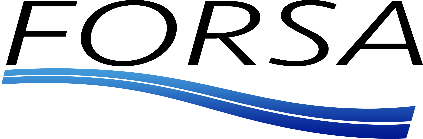 Ny redaktion för Socialvetenskaplig TidskriftSocialvetenskaplig tidskrift behöver en ny redaktion. Tidskriften ägs av FORSA och policyn är att redaktionen roterar mellan olika universitetsorter där det bedrivs forskning och utbildning inom det socialvetenskapliga fältet. Tidskriften har sedan 2020 haft sitt säte vid Avdelningen Socialt arbete, Institutionen för samhälls- och välfärdsstudier, Linköpings universitet. Från och med 2025 förväntas en ny redaktion ta över stafettpinnen för kommande fem år (2025-2029) och FORSA välkomnar därför intresserade att inkomma med en ansökan.   Socialvetenskaplig tidskrift etablerades för snart 30 år sedan. Tidskriften utgör ett centralt forum för spridning av forskningsresultat och debatt inom det socialvetenskapliga fältet. Den finansieras genom medlemsavgifter till FORSA och bidrag från landets samtliga lärosäten med socionomprogram samt med tidskriftsstöd från Forte. Tidskriften utkommer med fyra nummer per år, oftast två enkelnummer och ett dubbelnummer. Ansökan skickas till FORSA:s ordförande Alexandru Panican (alexandru.panican@oru.se) och skall ha inkommit senast den 18 februari 2024 varefter beslut fattas inom kort. Ansökan skall innehålla följande: 	Uppgifter om tilltänkt redaktör, redaktionsmedlemmar samt var redaktionen/tidskriften kommer att ha sitt säte. Redogör också för tidigare erfarenheter och kvalifikationer lämpade för uppdragetEn översiktlig beskrivning av redaktionens ambitionerEn översiktlig plan över hur arbetet kommer att fördelas inom redaktionenEn förutsättning är att redaktionen är förlagd till en miljö där det finns en bred socialvetenskaplig bas och nära kontakt med den lokala FORSA-föreningen. Redaktören ska vara disputerad forskare knuten till universitet/högskola. Ansökan kommer att bedömas utifrån de beskrivna ambitionernas relevans, planens genomförbarhet samt i vilken grad de tilltänkta redaktionsmedlemmarnas erfarenheter och kvalifikationer kan bidra i arbetet med tidskriften.Den nya redaktionen för SVT förväntas presentera det planerade arbetet för tidskriften på FORSA/NASSW-konferens i Göteborg 17–19 juni 2024. För ytterligare uppgifter kontakta: Alexandru Panican, ordförande FORSA; e-post alexandru.panican@oru.se tel. 070-7544758, 079-0607703Karin Osvaldsson Cromdal, korresponderande redaktör; e-post karin.osvaldsson@liu.se tel. 011-36 36 74Alexandru PanicanOrdförande förbundsstyrelsen FORSAFORSA RIKSFORSA RIKSFORSA RIKSFORSA RIKSFORSA RIKSFORSA RIKSBalansräkning20192020202120222023Tillgångar 1 januari249 068 156 473 392 341 453 224609 288Årets resultat-92 295 235 945 60 883 156 06470 144Tillgångar 31 december156 473 392 341 453 224 609 288679 432Resultaträkning 20192020202120222023IntäkterMedlemsavgifter 1)50 52913 765 43 640 99 95959 840SVT prenumerationer72 68030 742 20 756 19 54612 157Universitet bidrag SVT 2)0 162 50040 000 260 000230 000CSA bidrag0 100 000 0 00SVT Forte 2)0 35 67640 00040 00040 000Summa123 209 342 683144 396419 505341 997UtgifterÖverföring till SVT 2)108 000 ---SVT tryck och formgivning 2)0 25 402 36 256168 315139 734SVT porto o distribution 2)0 21 726 31 673 52 45983 158Årsmöte och symposium---4 04714 590Stipendium, Forsa-pris---20 0000Sammanträden inkl. resor13 929 5 223 5 501 6 62618 829Webb, programvaror 3)35 416 4 8175 025 6 58710 484Medlemsadministration 3)52 474 44 9650 00Föreningsavgift CSA, ISW-2 500 1 500 2 5002 500Övrigt 5)5 984 2 105 3 5582 9072 558Summa215 804 106 73783 513 kr263 441271 853Årets resultat
- 92 595235 945 60 883 kr156 064 70 144